Analysis of aspirin on a microscale – student sheetIn this experiment you will be finding out how much 2-hydroxybenzoic acid (salicylic acid) is present in 2-ethanoyloxybenzenecarboxylic acid (aspirin) tablets.You must wear eye protection.2-Hydroxybenzoic acid (salicylic acid) is formed in the following reaction: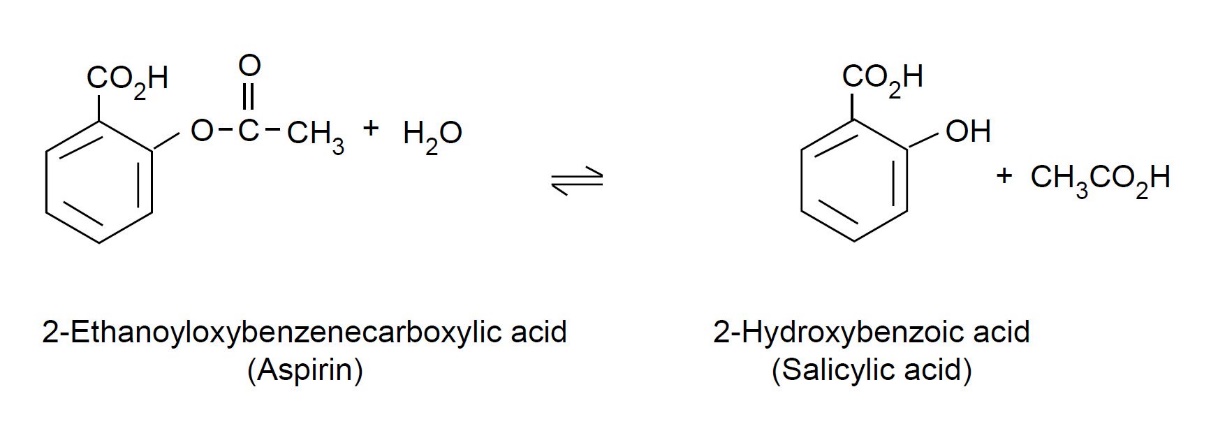 InstructionsPart 1: preparation of standard solutionsIn this part of the experiment you will be preparing a set of standard solutions with different colour intensities from the standard 2-hydroxybenzoic acid (salicylic acid) solution. You will be using these to match the intensity of the colour produced from the 2-ethanoyloxybenzenecarboxylic acid (aspirin) solution and so find out how much 2-hydroxybenzoic acid (salicyclic acid) there is in your 2- ethanoyloxybenzenecarboxylic acid (aspirin) tablet.Taking your 24-well plate, add drops of solutions as indicated below.Part 2: analysis of aspirin tabletsRecord the mass of a 2-ethanoyloxybenzenecarboxylic acid (aspirin) tablet and place it in a 100 cm3 beaker.Add 10 cm3 of the 50% ethanol–water mixture (from a measuring cylinder) and swirl the mixture. The tablet will begin to disintegrate.Using the microscale filtration method, filter the mixture into a 25 cm3 volumetric flask. Wash the beaker with a small quantity of the ethanol–water mixture and add to the flask. Make up to the mark, stopper and mix.Add 50 drops of this 2-ethanoyloxybenzenecarboxylic acid (aspirin) solution to well B3 followed by five drops of the iron(III) nitrate solution.Match the colour to that of one of the standard solutions.CalculationsCalculate the percentage of 2-hydroxybenzoic acid (salicylic acid) in the 2-ethanoyloxybenzenecarboxylic acid (aspirin) tablet as follows:Identify the standard well that matches the colour intensity of the 2-ethanoyloxybenzenecarboxylic acid (aspirin) sample well.The mass of 2-hydroxybenzoic acid (salicylic acid) (in 25 cm3) in the solution from this standard well is therefore the same as the mass of 2-hydroxybenzoic acid (salicylic acid) in the 25 cm3 of solution of your 2-ethanoyloxybenzenecarboxylic acid (aspirin) tablet solution.Divide this mass (mg) by the mass of your 2-ethanoyloxybenzenecarboxylic acid (aspirin) tablet (mg) and multiply this value by 100 to give a percentage by mass.QuestionBy considering the equation for the formation of 2-hydroxybenzoic acid (salicylic acid) from 2-ethanoyloxybenzenecarboxylic acid (aspirin), are there any differences in how much 2-hydroxybenzoic acid (salicylic acid) is present in both old and new bottles of 2-ethanoyloxybenzenecarboxylic acid (aspirin) tablets?Health, safety and technical notesWear eye protection throughout.Do not ingest the aspirin tablets.Iron(III) nitrate, Fe(NO3)3.9H2O(aq), 0.1 mol dm–3 is of low hazard.2-hydroxybenzoic acid (salicylic acid) solution (0.1% w/v) is of low hazard.Ethanol/water mixture (1:1) is FLAMMABLE.Well noA1A2A3A4A5A6No. of drops of: 2- ethanoyloxybenzenecarboxylic acid (salicyclic acid) soln.51525354550Water4535251550Iron(III) nitrate solution555555Resulting mass (mg) of 2- hydroxybenzoic acid (salicyclic acid) per 25 cm3 solution0.250.751.251.752.252.5